« Je m’habille et…je te croque ! » Bénédicte Guettier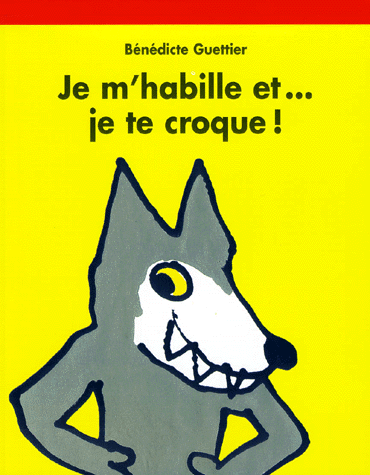 Mots isolés à traduire : FrançaisTraduit en : *****Руский*****Je m’habille et…je te croque !Я оденюсь  и... тебя съем!Coucou !!Je suis le loup-garouПривет!!Я оборотеньJe metsma culotteЯ надеваю мои трусыJe metsmon tee-shirtЯ надеваю мою рубашкуJe metsmes chaussettesЯ надеваю мои носкиJe metsmon pantalonЯ надеваю мои брюкиJe metsmon pullЯ надеваю мой свитрJe metsmes bottesЯ надеваю мои ботинкиJe metsmon chapeauЯ надеваю мою шляпкуJe metsmon grand manteau et …Я надеваю моё большое польто и...J’arrive !!Я иду!!Miam !!Ням!!Une culotteтрусыUn tee-shirtрубашкаDes chaussettesноскиUn pantalonбрюкиUn pullсвитрDes bottesботинкиUn chapeauшляпаUn manteauпальто